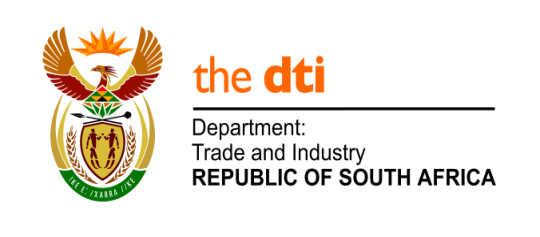 NATIONAL ASSEMBLYWRITTEN REPLYPARLIAMENTARY QUESTION 309DATE OF PUBLICATION: 19 JULY 2019   Mr D W Macpherson (DA) to ask the Minister of the Trade and Industry:On what date (a) will the investigation by his department into the National Lotteries Commission, as requested by the Portfolio Committee on Trade and Industry in December 2018, be finalised and (b) does he intend to present the outcome of the investigation to the specified committee?					NW1275EReply: This matter arose during the 5th administration. I am informed by the Director General of the dti that the investigation was conducted by the forensic investigators appointed by the NLC Board. The former Minister of Trade and Industry received the report on 5 March 2019 and requested that additional matters be investigated. The NLC has since requested their investigators to conduct further work and a report was submitted on 9 May 2019. The dti is currently engaging with the Board regarding the implementation of the recommendations. The NLC will be in a position to provide a report to Parliament. -END-